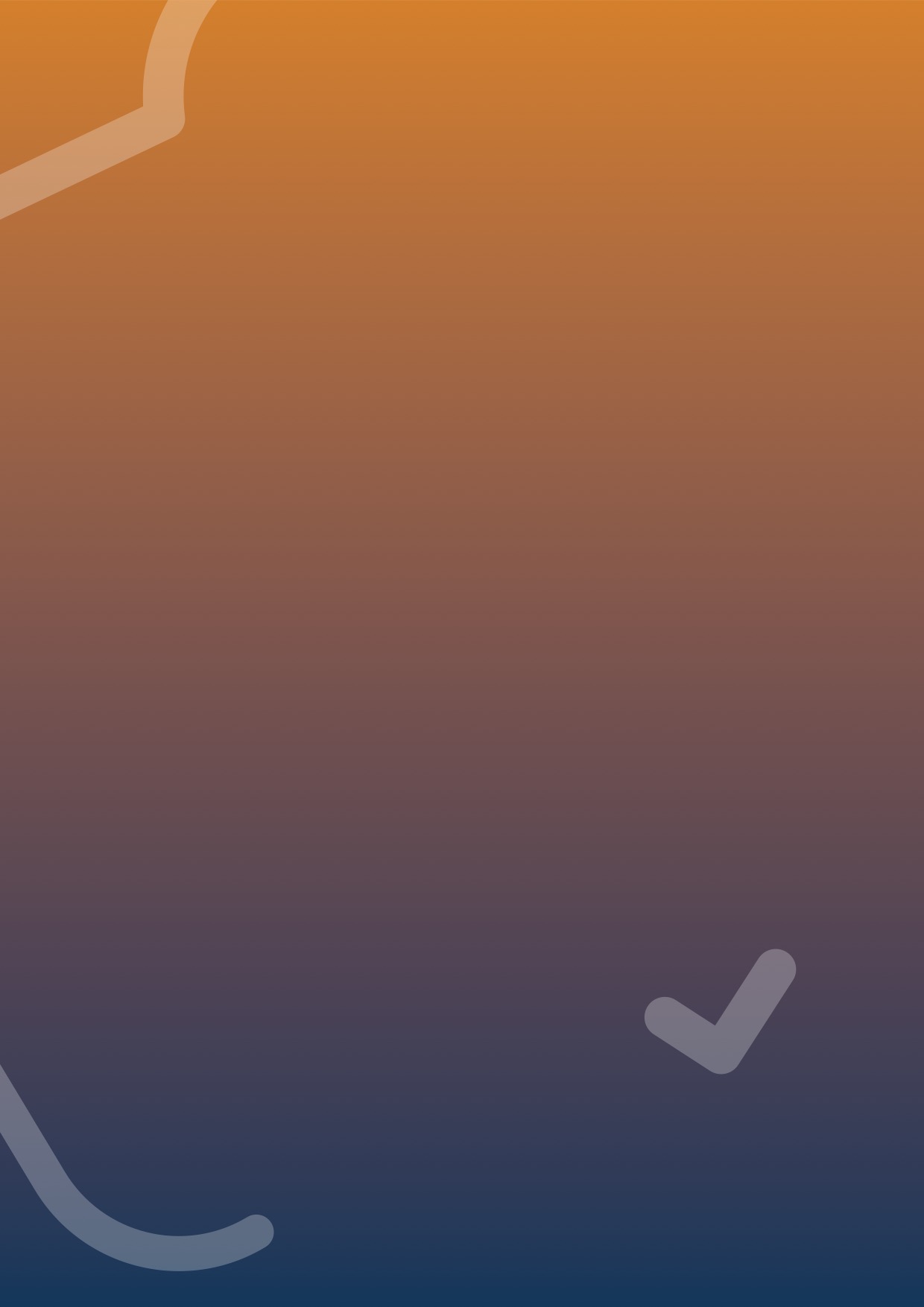 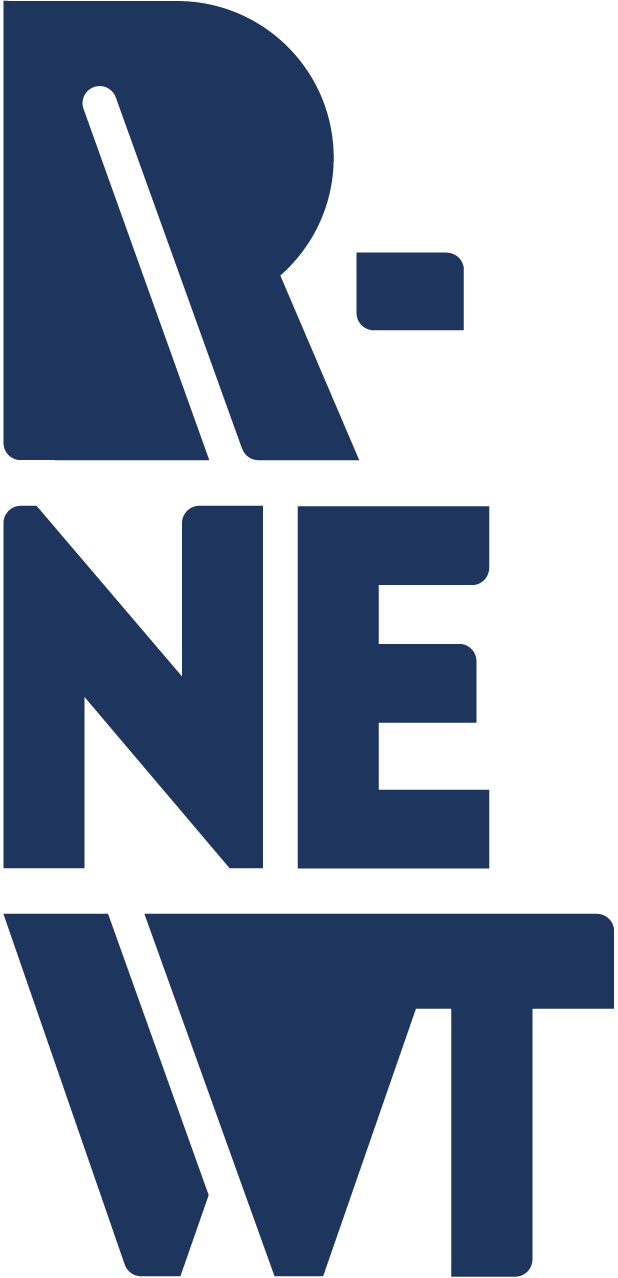 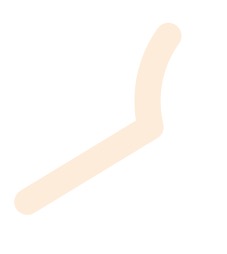 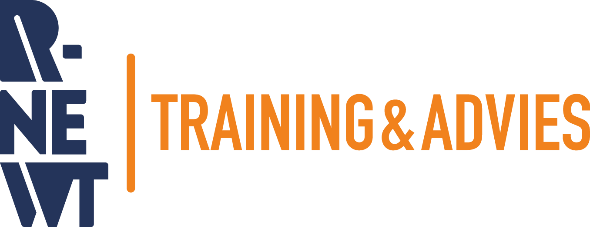 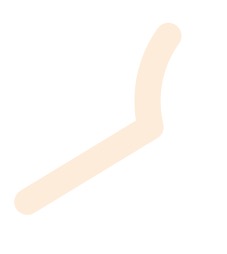 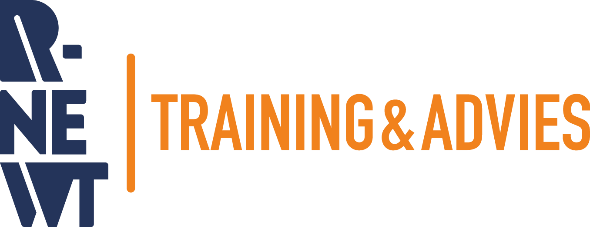 Vakopleiding JongerenwerkerKENNIS OVER DE LEEFWERELD VAN JONGERENR-Newt Training en Advies is het expertisecentrum van het jongerenwerk R-Newt. Het team van R-Newt T&A bestaat uit Jongerenwerkers die naast hun praktijk als Jongerenwerker, geschoold zijn voor het geven van trainingen. Wij leveren kennis en expertise ten aanzien van verschillende maatschappelijke opgaven rondom jeugd. Dit doen we door de opgedane praktijkkennis om te zetten naar concrete methodieken, trainingen en advies(trajecten).Naast ons advies, training en jongerenwerk bieden we een Vakopleiding. Jongerenwerk is vakmanschap en een vak van kunnen, zijn en doen. Met de Vakopleiding ondersteunen we (nieuwe) collega-Jongerenwerkers en stomen we ze klaar voor de praktijk.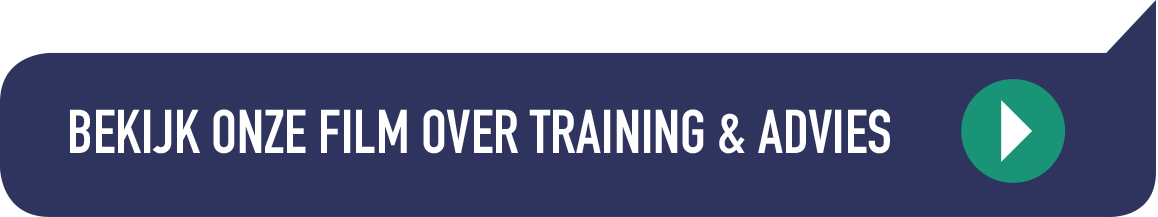 Competenties JongerenwerkerOnze Vakopleiding Jongerenwerker is gebaseerd op het kernprofiel Jongerenwerker van R-Newt. Ons uitgangspunt is dat je op hbo-niveau functioneert en werkzaam bent in de beroepspraktijk en daarbij met jongeren werken. Zo combineer je doen, kunnen en zijn, in de opleiding én in het werk. Op die manier bouw je aan je professionaliteit.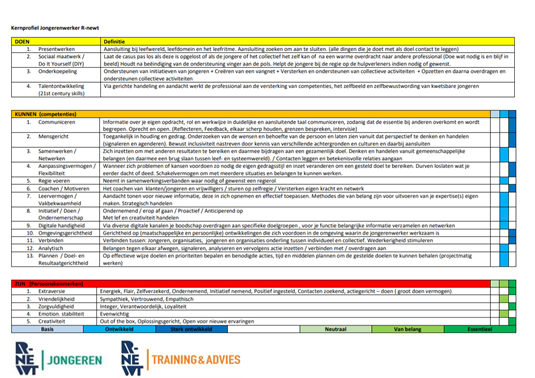 Competentieprofiel JeugdzorgwerkerHet competentieprofiel van de jeugdzorgwerker bestaat uit vijf competentieclusters met een eigen thema. De vijf thema’s spelen een cruciale rol in het hele brede jeugddomein. Vier thema’s zijn herkenbaar in onze Vakopleiding Jongerenwerker. Het vijfde thema Regie voeren, niet. Voor de jeugdzorgwerkers die onze Vakopleiding volgen volgt nu een korte weergave van hoe de thema herkenbaar zijn.1.     Ondersteunen bij regievoerenIn de Vakopleiding Jongerenwerker staat het leveren van maatwerk centraal. We ondersteunen jongeren in het voorliggend veld om regie te nemen over hun leven en waar nodig betrekken we hier ouders bij. Denk aan motiverende gespreksvoering en een warme overdracht.2.     Samenwerken met de jeugdige en het gezinHet opbouwen van een stevige samenwerkingsrelatie is expliciet in de Vakopleiding Jongerenwerk verankerd. Preventief werken staat centraal, een goede relatie vanuit een presente benadering is de essentie. 3.     Versterken van het netwerkHet vertegenwoordigen van de belangen van jongeren is een onderdeel van de Vakopleiding. Denk aan de politiek en de vraag van jongeren vertalen. Ook werken we in de Vakopleiding aan het inzetten, versterken en verbreden van het netwerk van jongeren. Denk aan informele netwerkversteviging. 4.     Interdisciplinair samenwerken met en rond de jeugdige en zijn systeemJongerenwerkers werken vanuit veiligheid en stellen daarbij het belang van de jongere voorop in de samenwerking met collega’s en collega-organisaties. Verbinden is een kernkwaliteit van elke werker binnen de Vakopleiding. 5.     Regie (deels en tijdelijk) overnemen van de jeugdige en zijn gezinWe werken in het voorliggend veld en houden ons niet bezig met het overnemen van de regie. We kennen de routes en werken samen wanneer de situatie daarom vraagt. De Jongerenwerker bevindt zich binnen de jeugdzorg altijd in een unieke positie. Niet zorgen maar empoweren, werken door erop af te stappen, in het voorliggend veld present zijn. Daar gaat het om in de Vakopleiding. Prachtige competenties die zeker ook voor de jeugdzorgwerker meerwaarde hebben. 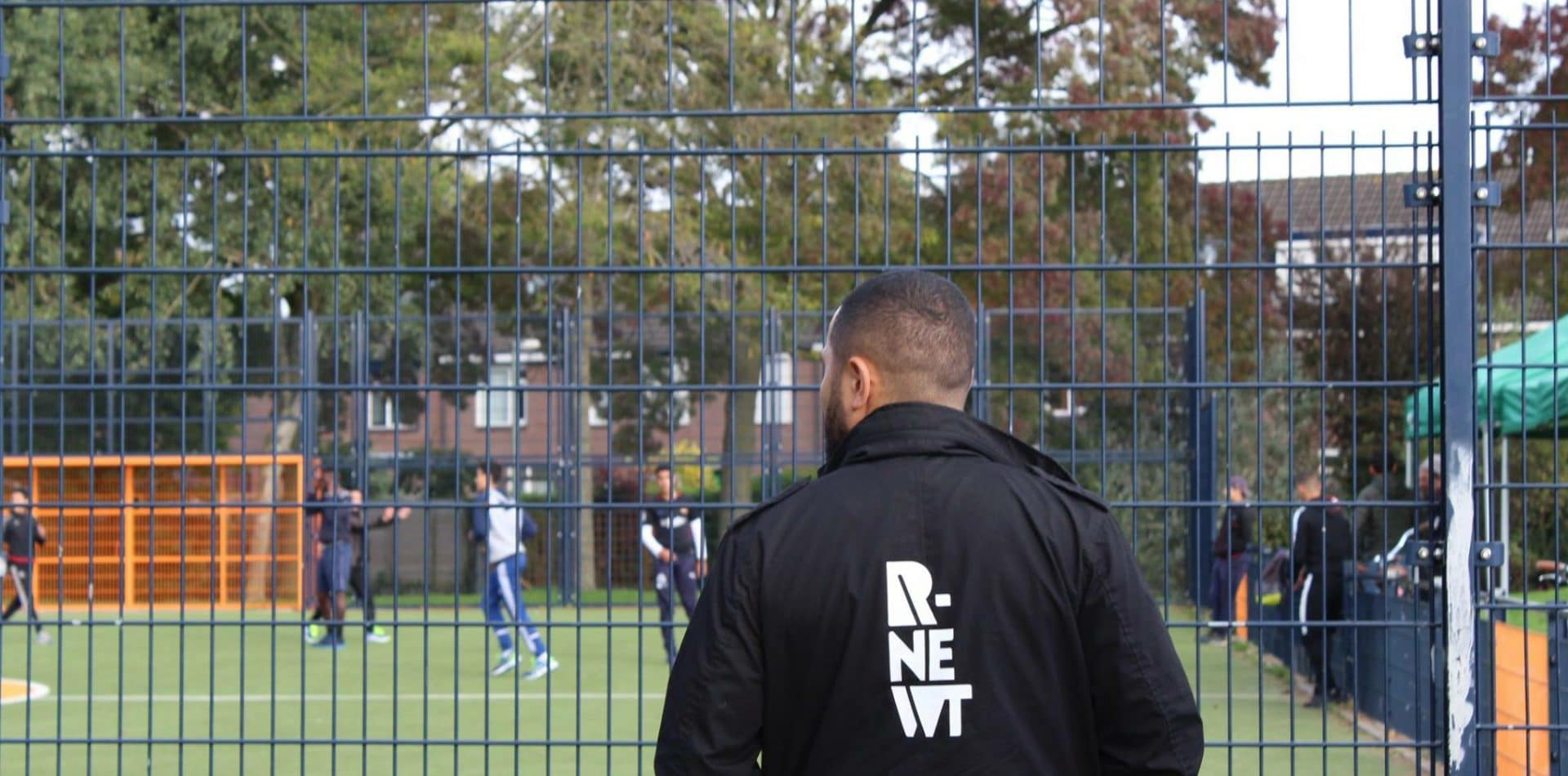 OpleidingsdoelenAfgeleid van het kernprofiel en toegespitst op ons unieke werk als Jongerenwerker in de praktijk staan deze doelen centraal in de Vakopleiding:Ik heb actuele vakkennis.Ik ben communicatief vaardiger.Ik reflecteer op eigen handelen en ken mijn morele kompas.Ik ben effectiever als jongerenwerk.ModuledoelstellingenDe opleidingsdoelen worden geconcretiseerd op moduleniveau. Deze zijn te raadplegen in de modulebeschrijving. De opleiding bestaat uit vijf modules. Elke module is ontwikkeld vanuit de moduledoelstellingen. Door de bijeenkomsten te volgen, de zelfstudie uit te voeren en te werken aan opdrachten realiseer je de moduledoelstellingen en de opleidingsdoelen. Zo staan we garant voor een Vakopleiding van kwaliteit die de competenties uit het kernprofiel borgt.LeeropbrengstenJe pitcht wat het vak Jongerenwerk voor jou inhoudt, wat jouw drive is en waarom jij er goed in bent.Je organiseert een eigen netwerkbijeenkomst. Je voert een motivatiegesprek.Je geeft constructieve feedback aan studiemaatjes en ontvangt feedback. Je ontwerpt een activiteitenplan waarmee je het perspectief van de doelgroep vergroot.Je werkt een open badge uit. Je bevordert de growth mindset van de doelgroep. Je maakt een activiteitenplan om twee diverse groepen uit jouw werkomgeving dichter bij elkaar te brengen. Je voert een doelgroepanalyse uit.Je houdt in je activiteiten rekening met risicofactoren van jongeren.Je draagt met je activiteiten bij aan een inclusieve samenleving.Je formuleert op basis van het kernprofiel jongerenwerk een persoonlijk ontwikkelingsplan.Je toont je kennis van het handelingskader “protocol veilig jongerenwerk” in een online toets.Je handelt effectief bij ongewenst en onwettig gedrag want je maakt onderscheid tussen verschillende vormen van agressie.Je bent een actieve deelnemer in de studiegroep, je legt verbindingen met andere sociaal werkers.Opbouw opleidingOnze Vakopleiding Jongerenwerker bestaat uit 5 modules. De deelnemer kan één of meerdere modules volgen, passend bij de ontwikkelbehoefte. Een module bevat twee trainingsdagen. Elke module vraagt een ureninvestering van 23 uur inclusief voorbereiding, contacttijd, het uitvoeren van opdrachten, het maken van de toets en de terugkommiddag. Na het met goed gevolg doorlopen van een module ontvangt de deelnemer een certificaat.Module 1: Het vak van buiten naar binnenModule 2: Veiligheid en MaatwerkModule 3: Perspectief & Social Do It YourselfModule 4: Inclusie en Speciale doelgroepenModule 5: Omgaan met weerstand en AgressieBijeenkomsten & ContactDe trainingen verzorgen we in Tilburg en de gebruikelijke tijden zijn 09.30 uur tot 16.00 uur. Op de website https://r-newt.nl/training-advies/ lees je de actuele informatie over de trainingslocatie en aanvangstijden. Natuurlijk gaan we graag in gesprek over incompany mogelijkheden op jouw locatie. Bel of mail voor de mogelijkheden.Online leeromgevingTijdens de opleiding ontvang je informatie over de online omgeving, zoals inloggegevens. Terugkommiddag Alle deelnemers ontmoeten elkaar op de terugkommiddag. Deze middag wordt fysiek of online georganiseerd. Deze middag vraagt een tijdsinvestering van zo’n 2 uur. Je ontmoet andere deelnemers en we zorgen voor een inspirerend programma vol uitwissel- en netwerkmogelijkheden. Houd de website in de gaten voor de actuele info.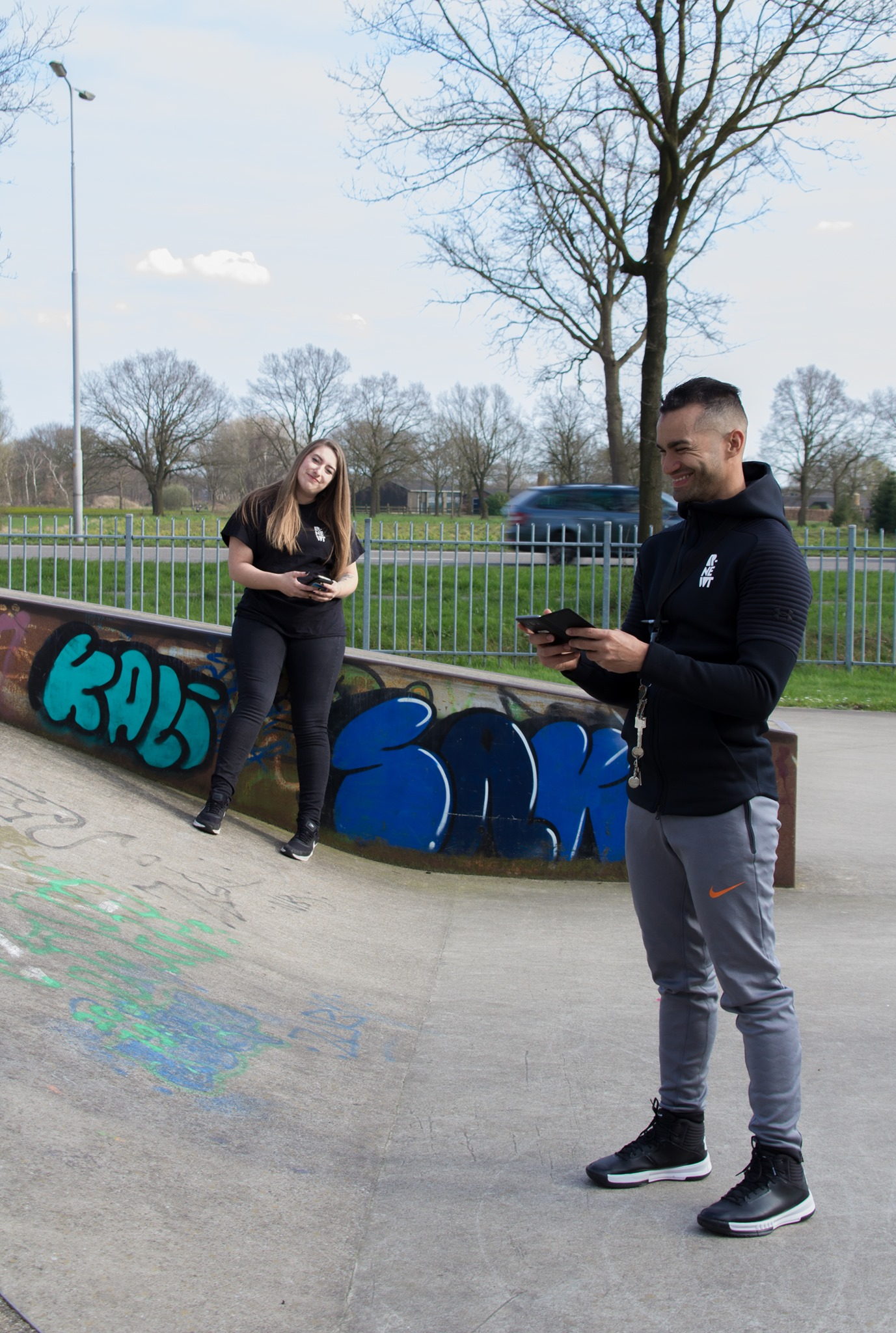 BeroepsregisterProfessionals die zijn ingeschreven bij SKJ of Registerplein en ons het registratienummer hebben doorgegeven bij aanvang van de Vakopleiding of de module, krijgen punten toegekend ten behoeve van het beroepsregister indien de opleiding of module succesvol is afgerond. Elke modulebeschrijving geeft transparante informatie over de toetsing. Ook bij incompany opleiden kunnen we registerpunten toekennen aan deelnemers die aan de certificeringseisen voldoen. Heb je vragen over de certificering of het toekennen van punten? Bel of mail ons.EnthousiastBen je enthousiast over wat we doen? Vertel je collega’s over R-Newt! Heb je nog meer  opleidingsbehoeften? Deel het met ons, we zijn altijd bezig met het uitbreiden van ons actuele opleidingsaanbod en staan open voor jouw vragen. Module 1: Het vak van buiten naar binnenDoelstellingen module 1In module 1 van de Vakopleiding Jongerenwerker, werk je aan deze doelstellingen:Ik ken de achtergrond van het vak. (draagt bij aan opleidingsdoel 1)Ik kan de achtergrond van mijn vak vertalen naar een mijn situatie. (opleidingsdoel 1, 2)Ik weet beter waar ik goed in ben gekoppeld aan het kernprofiel jongerenwerk & wat me drijft. (opleidingsdoel 3, 4)Ik weet hoe een opdracht tot stand komt en kan de vraag van een gemeente vertalen naar een actueel aanbod, welke aansluit bij mijn drive.  (opleidingsdoel 4)Competenties module 1Je werkt in module 1 aan de volgende competenties uit het kernprofiel:Extraversie; je presenteert je werk zelfverzekerd en met een heldere structuur.Present werken: je leert reflecteren op eigen handelen (moreel beraad).Leervermogen vakbekwaamheid: je weet hoe het vak zich heeft ontwikkeld en hoe de verantwoordingscyclus er uit ziet.Omgevingsgerichtheid: wie heeft er invloed op het beleid van de gemeente.Analyse: maak je afweging op basis van je morele kompas met oog voor de brede omgeving, de jongere en eigen moreel kader.Visie op het vakBinnen de programmalijnen werk je in module 1 op de basis van present werken. ToetsvormDeze module wordt afgesloten met een toets. De toetsvorm is een pitch aan de groep waarvan je een verslag schrijft. Uitleg toets: 1. Maak een persoonlijke pitch van ongeveer 3 minuten. Beantwoord hierin wat het vak jongerenwerk is (verwerk hierin de geschiedenis). Leg uit wat jouw DRIVE is om dit vak uit te voeren.  Waarom jij er goed in bent (starr).Presenteer je Pitch aan de groep.Online verslag: reflecteer op de pitch van jezelf en op de pitch van je buddy (inhoud). Uitleg beoordeling toets:Zowel de pitch als de verslagen maken deel uit van de toets. De toets is met een voldoende afgesloten als zowel in het verslag als in de pitch je duidelijk uitlegt wat het vak Jongerenwerk voor jou inhoudt, wat jouw drive is en waarom jij er goed in bent. Aanwezigheid op de contactdagen en deelname aan de studiegroep is voorwaarde om aan de toets deel te mogen nemen. ActiviteitenVoorbereidingZelfassessment Dag 1Kennismaking Theoretisch kaderGeschiedenis van het vakWaar sta jij? Van zelfassessment, naar STARR naar PITCHVerantwoordingscyclus Dag 2Oogst van gisterenHet offerte trajectMoreel kompasMoreel dilemmaTerugkommiddagAlle deelnemers ontmoeten elkaar op de terugkommiddag.Totaal aantal uren module:Contacttijd plenair: 14 uur Zelfstudie + studiegroep: 7 uur Toetstijd: 1,4 uurTotaal: 22,4 uur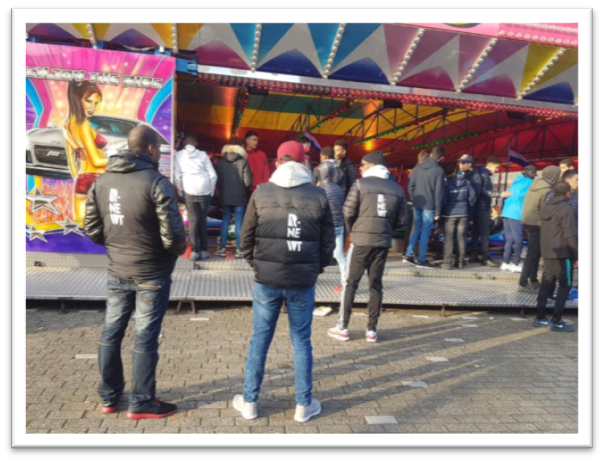 Module 2: Veiligheid en MaatwerkDoelstellingen module 2In module 2 van de Vakopleiding Jongerenwerker werk je aan deze doelstellingen:Ik ken de theoretische onderbouwing t.a.v. Mate(n) van de straat, en het 7 stappenmodel. Ik kan binnen veiligheidsoverleggen mijn eigen rol vormgeven en waar nodig schakelen om het gezamenlijke doel te behalen. Ik maak analyses t.b.v. mijn doelgroep die worden gedragen door het netwerk. Ik ben goed in staat om te overleggen, en maak resultaten bespreekbaar .Ik ken de verschillende motivatiestrategieën.Ik ken de theorie uit motiverende gespreksvoering.Ik kan verandertaal uitlokken bij jongeren.  Ik werk vanuit de behoefte van de jongeren en verval niet in mijn eigen coping stijl (reparatiereflex). Ik kan de motivatie van jongeren omzetten naar een concreet (verander-)plan.Competenties module 2Je werkt in module 2 aan de volgende competenties uit het kernprofiel:Samenwerken Netwerken, je kent naast je eigen rol de rol van de partners binnen veiligheidsoverleggen. Je draagt bij aan het gemeenschappelijke doel.  Flexibiliteit, je kunt je eigen gedragsstijl en inzet veranderen om een gewenst doel te bereiken, je schakelt tussen verschillende belangen en situaties.  Regie voeren, neemt waar nodig en gewenst een regierol binnen het samenwerkingsverband.  Omgevingsgericht, je neemt naast je eigen belang die van de doelgroep en het netwerk mee in je argumentatie. Analytisch, je weegt de belangen van het netwerk en jouw doelgroep goed af. Je werkt in een overleg vanuit jouw analyse naar een gedragen standpunt.  Plannen, resultaatgerichtheid, je vertaalt gemaakte afspraken naar concrete acties, je maakt deze concreet in tijd en middelen. Communiceren, reflecteren feedback, elkaar scherp houden, grenzen bespreken, grens van de rol van de Jongerenwerker.Mensgericht, onderzoeken van de wensen en behoefte van de jongeren zijn, je sluit aan op de motivatie. Coachen en motiveren, sturen op zelfregie, versterken van eigen kracht.Plannen en doel- en resultaatgericht, vertaalt coaching naar een concreet plan van aanpak.   Samenwerken Netwerken, zich inzetten met anderen om resultaten te bereiken, kennis van de sociale kaart.Visie op het vakBinnen de programmalijnen werk je in module 2 op de basis van present werken.ToetsvormDeze module wordt afgesloten met een toets. Uitleg toets: Je schrijft twee verslagen en voegt jouw feedback toe.Een verslag van een eigen netwerkbijeenkomst. Wie zitten er om tafel vanuit welke belang? Je neemt hierin je voorbereiding op het gesprek mee, met welk doel zit jij aan tafel? Hoe ga je dit behalen, waar verwacht je weerstand, hoe ga je daarmee om. Hoe blik je terug? Upload dit verslag in de digitale omgeving. Een reflectieverslag van een motivatiegesprek. Upload deze in de digitale omgeving. Geef feedback op de verslagen van je studiemaatje aan de hand van de checklist.Aanwezigheid op de contactdagen en deelname aan de intervisie is voorwaarde om aan de toets deel te mogen nemen. Uitleg beoordeling toets:De toets wordt met een voldoende afgesloten als de kenmerken van een goede voorbereiding op een netwerkbijeenkomst en motivatiegesprekken herkenbaar zijn en je alle onderdelen hebt ingeleverd.ActiviteitenVoorbereidingTer voorbereiding op de module maak je kennis met het 7 stappen model.Dag 1Delinquent gedrag en straatsocialisatie 7 stappen modelMultidisciplinaire overlegstructurenCasusDeelname aan een multidisciplinair overlegVeiligheidsoverleg Extra analyse en herijking TransitieopdrachtenDag 2Motiverende gesprekstechniekenCoping strategieënTheoretisch beroepskader gedragsverandering OefeningVerandertaal ontlokkenTransitieopdracht 1 TerugkommiddagAlle deelnemers ontmoeten elkaar op de terugkommiddag.Totaal aantal uren module: Contacttijd: 14 uurZelfstudie: 7 uurToetstijd: 1,4 uurTotaal: 22,4 uurModule 3: Perspectief & Social Do It YourselfDoelstelling module 3De Jongerenwerker draagt positief bij aan de identiteitsvorming van jongeren. In module 2 hebben we ingezoomd op de rol van motiveren, in deze module sluiten we meer aan op de individuele overtuigingen van jongeren. We staan stil bij vragen als; waar hoor je bij? Hoe zorg jij als Jongerenwerker er voor dat de jongere op meerdere plekken er mogen zijn. Welke overtuigingen zijn hierbij helpend en welke niet. Hoe verloopt identiteitsvorming, welke rol spelen “sub” culturen en hoe kan je de deur openen voor de vorming van meerdere identiteiten. Welke mindset geef je de jongeren mee en wat is je eigen rol t.o.v. de jongeren? In de tweede dag leer je mooie praktijk voorbeelden om te buigen naar je eigen praktijk. Doelstelling Module Perspectief: Ik ken de theoretische onderbouwing synecologie off succes (Carol Dweck) . Ik herken de mindset van de jongeren en kan hierop aansluiten. Ik herken het culturele perspectief van de jongeren en kan het perspectief bespreekbaar maken.Ik zet bewust in op het verbreden van het sociale netwerk van mijn jongeren. Ik ken de kracht van rolmodellen en weet deze in te zetten in mijn dagelijkse werkzaamheden. (Bandura en de belieftheorie) Doelstelling Module Social do it your selfIk ken de kracht van informeel leren.  Ik ken de uitgangspunten van het WRR Rapport; weten is nog geen doen.Ik werk vanuit de zone van de naaste ontwikkeling van mijn doelgroep, en vertaal deze naar concrete doelstellingen.Ik weet wat open badges zijn en kan deze vormgeven t.b.v. mijn doelgroep. Ik herken de werkende bestandsdelen van soc. DIY activiteiten en kan deze vertalen naar mijn praktijk.  Competenties module 3Je werkt in module 3 aan de volgende competenties uit het kernprofiel:Extraversie, ZelfverzekerdPositief ingesteldOndernemendGroot doen vermogen Emotionele stabiliteitVisie op het vakBinnen de programmalijnen werk je in module 3 op de basis van present werken, talent gericht werken en informeel leren. ToetsvormDeze module wordt afgesloten met een toets. Uitleg toets: Je schrijft een activiteitenplan en levert ook feedback (die je een ander hebt gegeven) en een gespreksverslag in.Een nieuw activiteitenplan. Geef aan hoe jij in je activiteitenplan het perspectief van de doelgroep vergroot (benut de checklist). Welke succesfactoren t.a.v. de self-efficacy en de synecologie off succes, neem jij hierin mee?  Onderdeel van het activiteitenplan is een uitgewerkte open Badge. Upload het plan in de digitale leeromgevingReflectieverslag op het activiteitenplan van je studiemaatje. Hoe draagt dit plan bij aan een growth mindset van de doelgroep? Bespreek de feedback in tweetallen en upload hiervan het gespreksverslag. Aanwezigheid op de contactdagen en deelname aan de intervisie is voorwaarde om aan de toets deel te mogen nemen. Uitleg beoordeling toets:De toets wordt met een voldoende afgesloten als alle onderdelen zijn ingeleverd en de onderdelen uit de checklist herkenbaar zijn in de verslagen.ActiviteitenVoorbereidingMaakt de growth- fixed mindset zelftest. (https://www.londonacademyofit.co.uk/blog/interactive-quiz-fixed-vs-growth-mindset)Kijk de TedTalk van Carol Dweck – The power of believing that you can improve. (https://www.ted.com/talks/carol_dweck_the_power_of_believing_that_you_can_improve?language=en) WRR samenvatting Weten is nog geen doen. (https://www.wrr.nl/publicaties/rapporten/2017/04/24/weten-is-nog-geen-doen)Neem een eigen activiteitenplan mee.Dag 1MindsetRolmodellenSelf-efficacyCoaching op overtuiging GespreksvoeringDag 2 Social do it yourselfTalentgericht werken“de kracht van het zelf doen”Informeel leren -de open badge-Maatschappelijke diensttijdHEBETerugkommiddagAlle deelnemers ontmoeten elkaar op de terugkommiddag.Totaal aantal uren module: Contacttijd plenair: 14 uur Zelfstudie: 7 uur Toetstijd: 1,4 uurTotaal: 22,4 uurModule 4: Inclusie en Speciale doelgroepenDoelstellingen module 4Binnen het jongerenwerk werk je vaak met risicojongeren. Binnen deze module staan we stil bij de vraag Wat zijn risicojongeren? en Hoe draag jij bij aan een inclusieve samenleving voor iedereen?Na module 4 van de Vakopleiding Jongerenwerker:Kan ik polariserende groepen herkennen in mijn eigen werk.Kan ik polarisatiefases herkennen en bespreekbaar maken.Kan ik effectief optreden bij polariserende groepen.Weet ik waar polarisatie optreedt en hoe ik hierop het beste kan reageren.Kan ik verbindende activiteiten organiseren tussen twee verschillende groepen zonder dat dit een averechts effect heeft.  Heb ik specialistische kennis van de doelgroepen: Lvb, Meiden, Migranten groepen, nieuwkomers. Hierdoor sluit ik makkelijker aan op hun leefwereld.Competenties module 4Je werkt in module 4 aan de volgende competenties uit het kernprofiel:Aanpassingsvermogen / Flexibiliteit;  Wanneer zich problemen of kansen voordoen zo nodig de eigen gedragsstijl en inzet veranderen om een gesteld doel te bereiken. Durven loslaten wat je eerder dacht of deed. Schakelvermogen om met meerdere situaties en belangen te kunnen werken.Vakbekwaamheid; Aandacht tonen voor nieuwe informatie, deze opnemen en effectief toepassen. Methodes die van belang zijn voor uitvoeren van je expertise(s) eigen maken. Strategisch handelen.Omgevingsgerichtheid Gerichtheid; op (maatschappelijke en persoonlijke) ontwikkelingen die zich voordoen in de omgeving waarin de Jongerenwerker werkzaam is.Verbinden tussen: Jongeren, organisaties, jongeren en organisaties onderling tussen individueel en collectief. Wederkerigheid stimuleren.Analytisch; Belangen tegen elkaar afwegen, signaleren, analyseren en vervolgens actie inzetten / verbinden met / overdragen aan.Visie op het vakBinnen de programmalijnen werk je in module 4 op de basis van present werken. ToetsvormAanwezigheid op de contactdagen van deze module én deelname aan de intervisie is voorwaarde om aan de toets deel te mogen nemen. Deze module wordt afgesloten met een toets, deze bestaat uit:ActiviteitenplanFeedback op activiteitenplan studiemaatjeGespreksverslag feedbackgesprek Persoonlijk ontwikkelingsplanJe maakt een nieuw activiteitenplan om twee diverse groepen uit jouw werkomgeving dichter bij elkaar te brengen. Geef aan hoe jij in je activiteitenplan inclusie tussen twee groepen vergroot. Een doelgroepanalyse is onderdeel van het plan. De do’s en dont’s van het kennisplatvorm integratie en samenleving zijn duidelijk herkenbaar in jouw aanpak. Houd specifiek rekening met de risicofactoren van de jongeren.Geef feedback op het activiteitenplan van je studiemaatje en bespreek de feedback samen. Hoe draagt dit plan bij aan een inclusieve samenleving? Lever jouw feedback aan de ander in. Bespreek de feedback in tweetallen en upload hiervan het gespreksverslag.Maak op basis van de verkregen informatie en het kernprofiel jongerenwerk een persoonlijk ontwikkelingsplan. Gebruik hiervoor het format, en upload deze in de digitale leeromgeving.Uitleg beoordeling toets:De toets wordt met een voldoende afgesloten als alle onderdelen zijn ingeleverd, het plan aannemelijk doelgroepen verbindt en een deugdelijke doelgroepanalyse is overlegd en de uitgangspunten van het kennisplatform herkenbaar zijn in de verslagen. ActiviteitenVoorbereidingZoek 3 voorbeelden van polarisatie uit jouw praktijk. Deze presenteer je tijdens de opleidingsdagen aan elkaar aan de hand van 3 afbeeldingen. Dag 1Check inInclusie de stand van NederlandStadia van polarisatieKennisplatform integratie en samenleving.Naima Azough (2017) “een gesprek op voeten”Check outDag 2Check in Kernprofiel  bingoMeidenLicht verstandelijk beperkt Migranten jongeren en nieuwe NederlandersEenzaamheid Verschillen én overeenkomsten zijn tussen doelgroepen Benaderingswijze als Jongerenwerker. Check outTerugkommiddagAlle deelnemers ontmoeten elkaar op de terugkommiddag.Totaal aantal uren module: Contacttijd plenair: 14 uur Zelfstudie: 7 uur Toetstijd: 1,4 uurTotaal: 22,4 uurModule 5: Omgaan met weerstand en AgressieHet werken met risico jongeren maakt dat je regelmatig in situaties komt waarbij je weerstand in alle vormen tegenkomt. In deze module leer je hiermee om te gaan, je herkent de verschillende vormen van agressief gedrag en bent na deze module in staat om hierop effectief te handelen. Uitgangspunt hierbij is het protocol veilig jongerenwerk, dit protocol geeft een handelingskader bij ongewenst en onwettig gedrag. Doelstellingen module 5In module 5 van de Vakopleiding Jongerenwerker werk je aan deze doelstellingen:Kan ik ken het handelingskader van het protocol veilig jongerenwerk.Ik herken de verschillende vormen van weerstand en agressie en kan hier effectief op handelen. Bij instrumentele agressie, blijf/word ik rustig, geef ik mijn eigen grens en stop aan, ik stel de ander voor een keuze en blijf hierbij consequent.Bij emotionele agressie, blijf ik rustig, maak ik contact, veer ik mee met de ander en zoeken we naar alternatieven.Competenties module 5Je werkt in module 5 aan de volgende competenties uit het kernprofiel:Communiceren: Informatie over je eigen opdracht, rol en werkwijze in duidelijke en aansluitende taal communiceren, zodanig dat de essentie bij anderen overkomt en wordt begrepen. Oprecht en open. (Reflecteren, Feedback, elkaar scherp houden, grenzen bespreken, intervisie.)Aanpassingsvermogen / Flexibiliteit; Wanneer zich problemen of kansen voordoen zo nodig de eigen gedragsstijl en inzet veranderen om een gesteld doel te bereiken. Durven loslaten wat je eerder dacht of deed. Schakelvermogen om met meerdere situaties en belangen te kunnen werken. Emotionele stabiliteit;  Evenwichtig  Visie op het vakBinnen de programmalijnen werk je in module 5 op de basis van present werken. ToetsvormDeze module wordt afgesloten met een toets. De toets bestaat uit twee onderdelen:VerslagOnline kennistoetsIn het verslag beschrijf je een voorbeeld uit je eigen beroepspraktijk waarin je handelde bij ongewenst en onwettig gedrag. Geef aan waar je sterke kanten liggen t.a.v. het handelen bij ongewenst en onwettig gedrag. Laat zien dat je weet hoe je onderscheid maakte tussen verschillende vormen van agressie en hoe je hierop inspeelde. Geef een helder verslag bijvoorbeeld door de STARR methodiek toe te passen. De online kennistoets gaat over het handelingskader “protocol veilig jongerenwerk”. Het is een toets van 30 vragen.Uitleg beoordeling toets:Beide onderdelen tellen voor 50% mee voor je eindcijfer. De kennistoets is met een 5,5 afgesloten als 17 van de 30 vragen goed zijn beantwoord. ActiviteitenVoorbereiding•	Ter voor bereiding lees je het protocol veilig jongerenwerk door.•	Je bekijkt de online module veiligheid en maakt de opdrachten.•	Neem 1 praktijkvoorbeeld mee van ongewenst gedrag en één van onwettig gedrag. Dag 1PraktijkvoorbeeldenHoe blijf je rustig in escalerende situaties?Het stoom diagramEffectieve aanpak bij emotionele agressie.CasuïstiekProtocol veilig jongerenwerk.. Dag 2Protocollen puzzle.Instrumentele agressie In de MixOogst van de opleidingPersoonlijke presentatie Totaal aantal uren module: Contacttijd plenair: 14 uur Zelfstudie: 7 uur Toetstijd: 1,4 uurTotaal: 22,4 uur